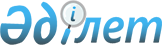 Об утверждении схем и порядка перевозки в общеобразовательные школы детей, проживающих в отдаленных населенных пунктах города Актобе
					
			Утративший силу
			
			
		
					Постановление акимата города Актобе Актюбинской области от 28 сентября 2015 года № 3801. Зарегистрировано Департаментом юстиции Актюбинской области 9 октября 2015 года № 4537. Утратило силу постановлением акимата города Актобе Актюбинской области от 10 октября 2018 года № 6149
      Сноска. Утратило силу постановлением акимата города Актобе Актюбинской области от 10.10.2018 № 6149 (вводится в действие со дня его первого официального опубликования).

      Примечание РЦПИ.

      В тексте документа сохранена пунктуация и орфография оригинала.
      В соответствии со статьей 31 Закона Республики Казахстан от 23 января 2001 года "О местном государственном управлении и самоуправлении в Республике Казахстан", подпунктом 3-1) пункта 3 статьи 14 Закона Республики Казахстан от 4 июля 2003 года "Об автомобильном транспорте" акимат города Актобе ПОСТАНОВЛЯЕТ:
      1. Утвердить:
      схемы перевозки в общеобразовательные школы детей, проживающих в отдаленных населенных пунктах города Актобе, согласно приложениям 1, 2, 3, 4, 5, 6,  7, 8, 9, 10, 11, 12, 13, 14, 15 к настоящему постановлению;
      порядок перевозки в общеобразовательные школы детей, проживающих в отдаленных населенных пунктах города Актобе согласно приложению 16 к настоящему постановлению;
      2. Контроль за исполнением настоящего постановления возложить на заместителя акима города Актобе А.Арынгазиеву.
      3. Настоящее постановление вводится в действие со дня его первого официального опубликования. Схема перевозки детей, проживающих на территории села Акшат в среднюю школу № 49, расположенную в жилом массиве Акжар-2  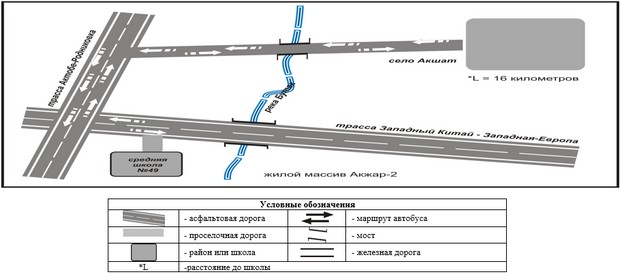  Схема перевозки детей, проживающих на территории разъезда № 39 в Илекскую среднюю школу, расположенную в селе Курайли  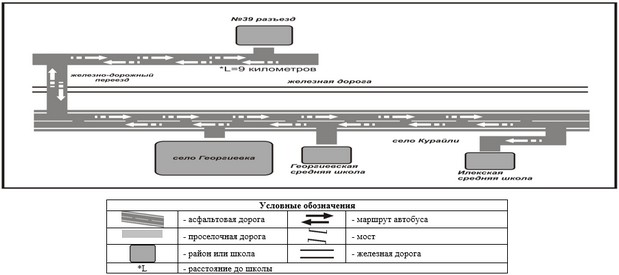  Схема перевозки детей, проживающих на территории села К. Нокина в Благодарную среднюю школу, расположенную в селе К. Нокина  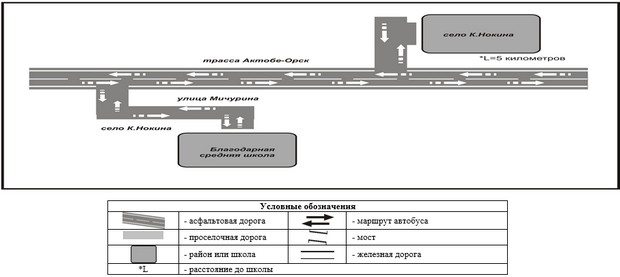  Схема перевозки детей, проживающих на территории села Украинка в Благодарную среднюю школу, расположенную в селе К. Нокина  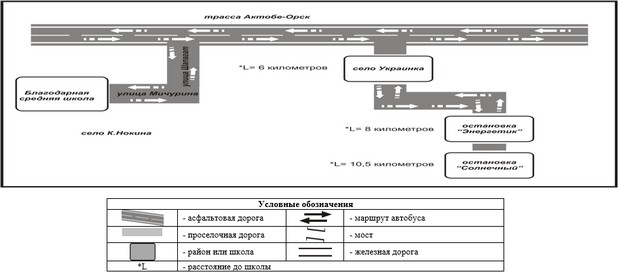  Схема перевозки детей, проживающих на территории жилого массива Лесное в среднюю школу № 39, расположенную в городе Актобе  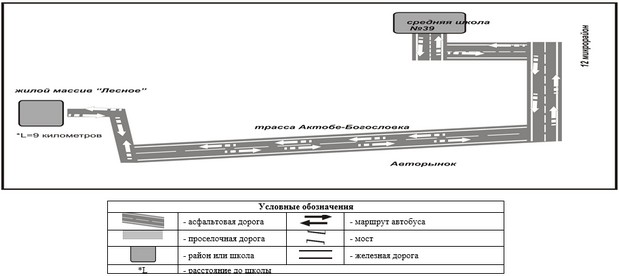  Схема перевозки детей, проживающих на территории Белогорского карьера, жилого массива Актасты, села Ульке, крестьянских хозяйств "Анисан", "Асан-Н" в Красносельскую основную школу, расположенную в селе Беккул баба  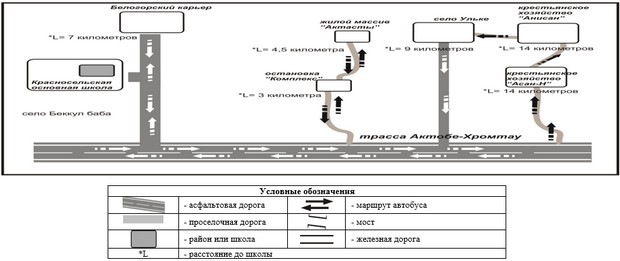  Схема перевозки детей, проживающих на территории села Магаджан, крестьянского хозяйства Жомарт, садоводческого коллектива Плодопитомник в среднюю школу № 50, расположенную в жилом массиве Заречный-1  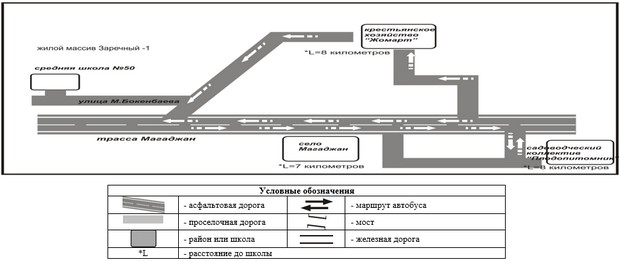  Схема перевозки детей, проживающих на территории села Акжар, жилого массива Акжар-2 в Каргалинскую казахскую среднюю школу имени М.Арына, расположенную в селе Каргалы  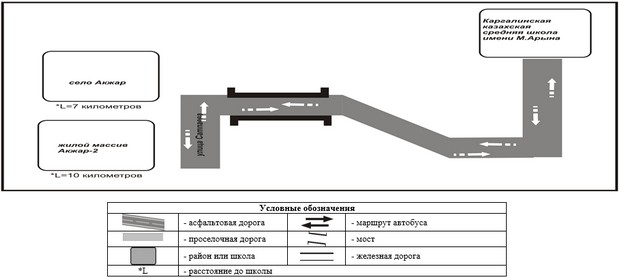  Схема перевозки детей, проживающих на территории жилого массива Заречный-3 в среднюю школу № 55, расположенную в жилом массиве Заречный-4  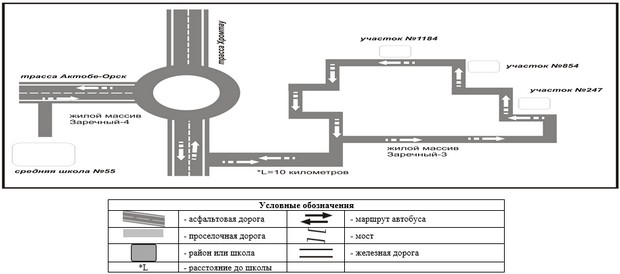  Схема перевозки детей, проживающих на территории жилого массива Рауан в среднюю школу № 55, расположенную в жилом массиве Заречный-4  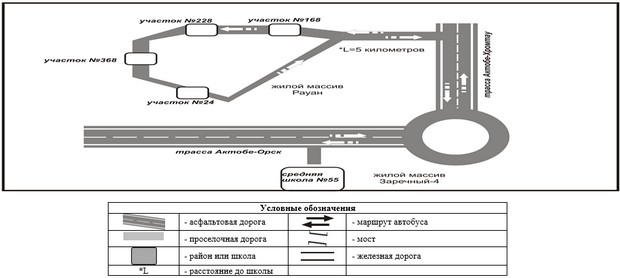  Схема перевозки детей, проживающих на территории села Шилисай в Пригородную среднюю школу, расположенную в селе Пригородное  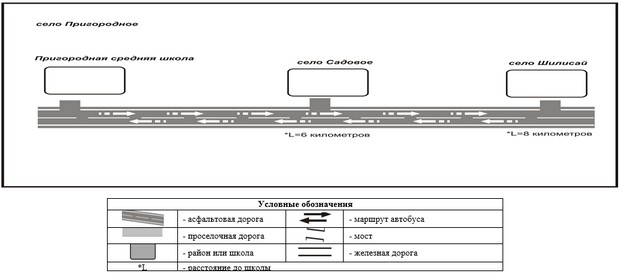  Схема перевозки детей, проживающих на территории жилых массивов Бауырластар-2, Сазды-2, крестьянского хозяйства "Егіс", Саздинского водохранилища, в Саздинскую среднюю школу, расположенную в селе Сазда  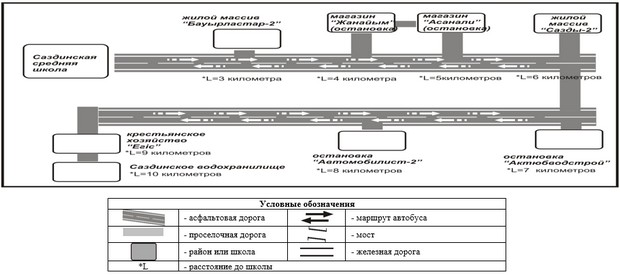  Схема перевозки детей, проживающих на территории села Орлеу, садоводческого коллектива "Васюки" в среднюю школу № 18, расположенную в жилом массиве Кирпичный  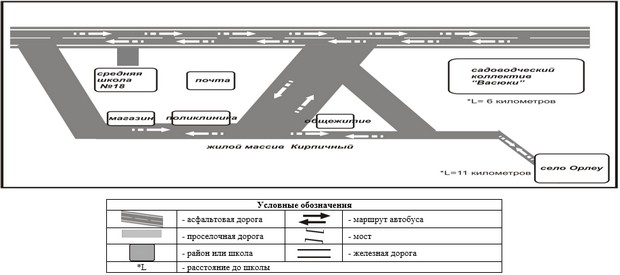  Схема перевозки детей, проживающих на территории сел Кызылжар, Акжар, в районе остановок Энергетик, Солнечный в среднюю школу № 53, расположенную в селе Каргалы  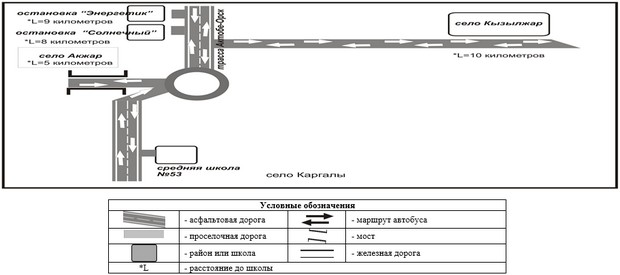  Схема перевозки детей, проживающих на территории жилых массивов Ясный, Новый Ясный, садоводческого коллектива Птицевод, Актюбинского водохранилища в среднюю школу № 41, расположенную жилом массиве Ясный  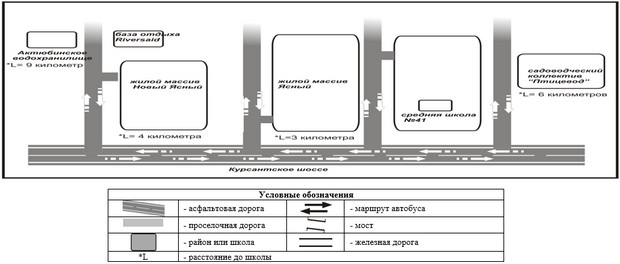  Порядок перевозки в общеобразовательные школы детей, проживающих в отдаленных населенных пунктах города Актобе
1. Общие положения
      1. Настоящий Порядок перевозки в общеобразовательные школы детей, проживающих в отдаленных населенных пунктах города Актобе разработан в соответствии со  статьей 14 Закона Республики Казахстан "Об автомобильном транспорте",  Правилами перевозок пассажиров и багажа автомобильным транспортом, утвержденными  приказом исполняющего обязанности Министра по инвестициям и развитию Республики Казахстан от 26 марта 2015 года № 349 и определяет порядок перевозки в общеобразовательные школы детей, проживающих в отдаленных населенных пунктах города Актобе (далее – Порядок перевозки). 2. Порядок перевозок детей
      2. Перевозки детей осуществляются автобусами, микроавтобусами, оборудованными в соответствии с требованиями действующего законодательства и настоящего Порядка перевозки, с предоставлением каждому ребенку отдельных мест сидения.
      Автобусы, предназначенные для перевозки организованных групп детей, оборудуются проблесковым маячком желтого цвета. На этих автобусах спереди и сзади устанавливаются опознавательные знаки "Перевозка детей".
      Количество перевозимых детей в автобусе не должно превышать количества посадочных мест.
      3. При организации перевозок в учебные заведения перевозчик совместно с местными исполнительными органами и администрацией учебных заведений, определяют маршруты и рациональные места посадки и высадки детей.
      4. Площадки, отводимые для ожидающих автобус детей, должны быть достаточно большими, чтобы не допускать выхода детей на проезжую часть.
      Площадки имеют благоустроенные подходы и располагаются отдельно от остановочных пунктов маршрутов регулярных автомобильных перевозок пассажиров и багажа.
      Если перевозки детей осуществляются в темное время суток, то площадки должны иметь искусственное освещение.
      В осенне-зимний период времени площадки должны очищаться от снега, льда, грязи.
      5. Заказчик перевозок детей в учебные заведения регулярно (не реже одного раза в месяц) проверяет состояние мест посадки и высадки детей.
      6. Перевозка групп детей автобусами в период с 22.00 до 06.00 часов, а также в условиях недостаточной видимости (туман, снегопад, дождь и другие) не разрешается.
      При неблагоприятных изменениях дорожных или метеорологических условий, создающих угрозу безопасности перевозок, в случаях, предусмотренных действующими нормативными документами о временном прекращении движения автобусов, перевозчик отменяет рейс и немедленно проинформирует об этом заказчика.
      7. Расписание движения автобусов согласовывается перевозчиком и заказчиком.
      При неблагоприятных изменениях дорожных условий, при иных обстоятельствах (ограничение движения, появление временных препятствий, при которых водитель не может ехать в соответствии с расписанием не повышая скорости), расписание корректируется в сторону снижения скорости (увеличения времени движения). Об изменении расписания перевозчик оповещает заказчика, который принимает меры по своевременному оповещению детей.
      К перевозкам организованных групп детей допускаются водители в возрасте не менее двадцати пяти лет, имеющие водительское удостоверение соответствующей категории и стаж работы водителем не менее пяти лет. 3. Требования к водителям, осуществляющим перевозки детей
      8. Для перевозки детей допускаются водители:
      1) в возрасте не менее двадцати пяти лет, имеющие водительское удостоверение соответствующей категории и стаж работы водителем не менее пяти лет;
      2) имеющие непрерывный стаж работы в качестве водителя автобуса не менее трех последних лет;
      3) не имевшие в течение последнего года грубых нарушений трудовой дисциплины и  Правил дорожного движения.
      Стаж работы водителя в организации, которая направляет его на перевозку детей, составляет не менее трех лет.
      9. Водителю автобуса при перевозке детей не позволяется:
      1) следовать со скоростью более 60 км/час;
      2) изменять маршрут следования;
      3) перевозить в салоне автобуса, в котором находятся дети, любой груз, багаж или инвентарь, кроме ручной клади и личных вещей детей;
      4) выходить из салона автобуса при наличии детей в автобусе, в том числе при посадке и высадке детей;
      5) при следовании в автомобильной колонне производить обгон впереди идущего автобуса;
      6) осуществлять движение автобуса задним ходом;
      7) покидать свое место или оставлять транспортное средство, если им не приняты меры, исключающие самопроизвольное движение транспортного средства или использование его в отсутствие водителя. 2. Заключительные положения
      9. Отношения по перевозкам в общеобразовательные школы детей, проживающих в отдаленных населенных пунктах города Актобе, не урегулированные настоящим порядком, регулируются в соответствии с действующим законодательством Республики Казахстан.
					© 2012. РГП на ПХВ «Институт законодательства и правовой информации Республики Казахстан» Министерства юстиции Республики Казахстан
				
      Аким города 

Е.Умаров
